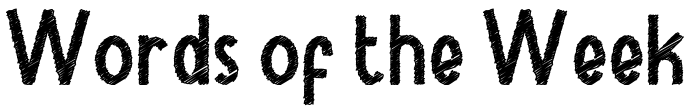 ReceptionAutumn 2 Week 1To support your child with their word reading, each week we will be sending home a list of the focus sounds/words that your child has been learning in school in addition to their reading books. Please spend time practising these sounds/words at home.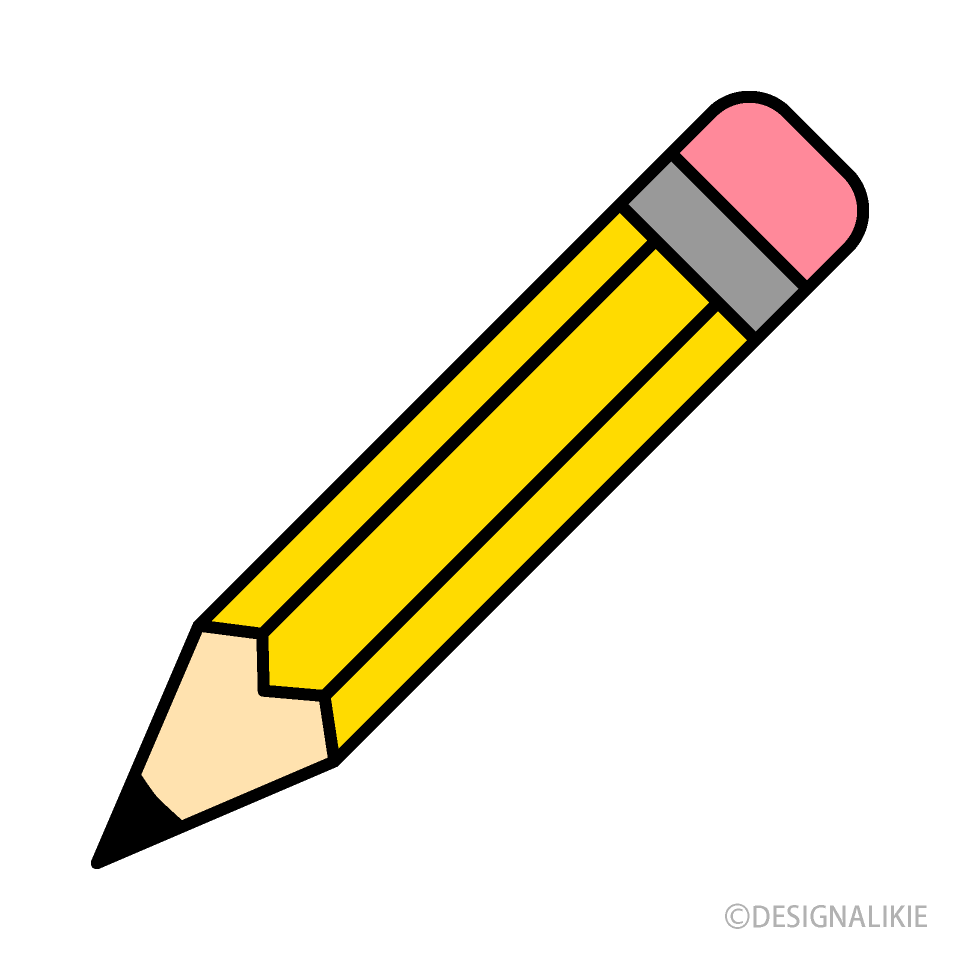 To support your child with their word reading, each week we will be sending home a list of the focus sounds/words that your child has been learning in school in addition to their reading books. Please spend time practising these sounds/words at home.To support your child with their word reading, each week we will be sending home a list of the focus sounds/words that your child has been learning in school in addition to their reading books. Please spend time practising these sounds/words at home.We have learnt the sounds:ff  ll  ss  jWrite - Practise your letter formation:  ss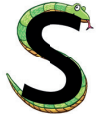 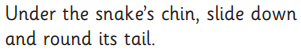 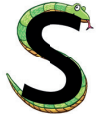 ff 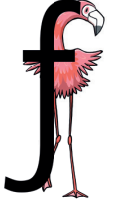 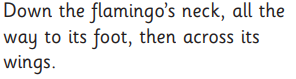 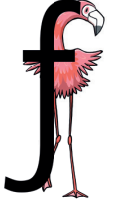  ll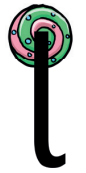 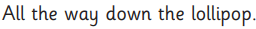  j j j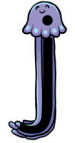 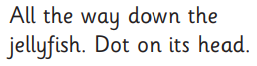 Write - Practise your letter formation:  ssff  ll j j jWe have learnt to blend the words:huffoffpuffbellhilltellmesshissfussjugjamjetWrite - Practise your letter formation:  ssff  ll j j jWrite - Practise your letter formation:  ssff  ll j j jWe learnt the tricky words: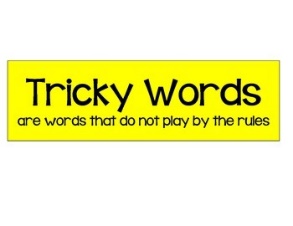 put    pull    full    asWrite - Practise your letter formation:  ssff  ll j j jWrite - Practise your letter formation:  ssff  ll j j jScan this code using a phone or IPad to watch helpful videos and find downloadable resources linked to the sounds.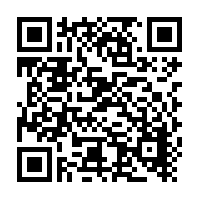 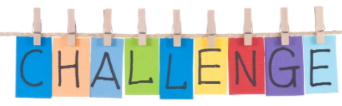 Ask a grown up to read out each of the words to you. Can you hear the sounds and write them to spell each word?Ask a grown up to read out each of the words to you. Can you hear the sounds and write them to spell each word?Please use https://www.phonicsplay.co.uk/ to further reinforce phonics at home. We have been learning phase 2.Username: westhampsteadPassword: phonics21Username: westhampsteadPassword: phonics21